SVOBODA – Lučice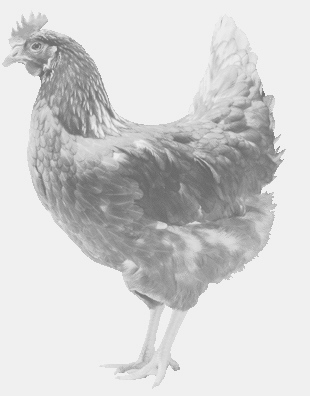 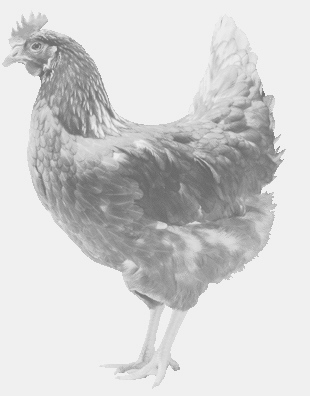 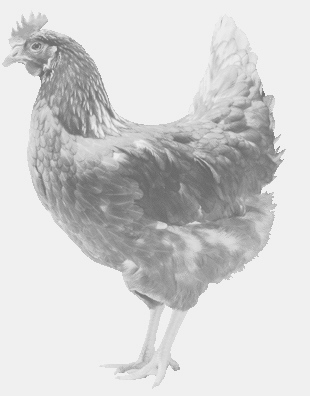 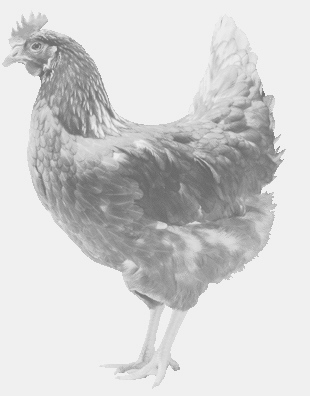 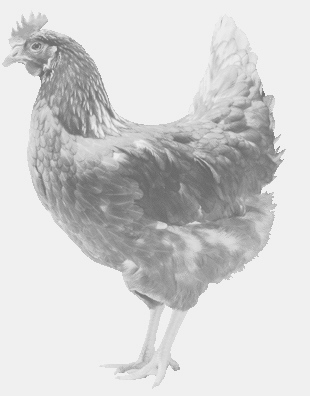 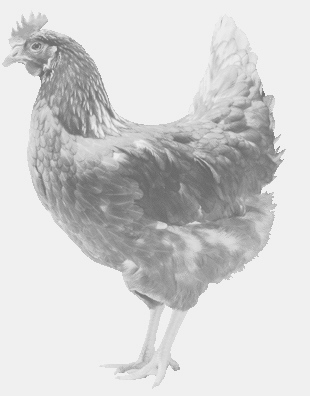 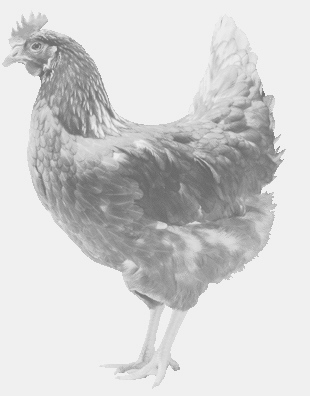 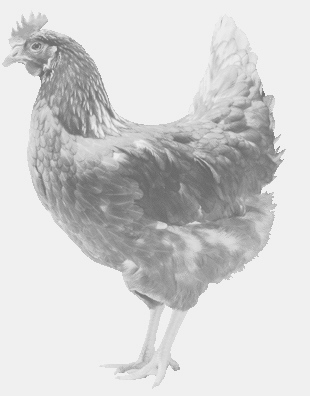 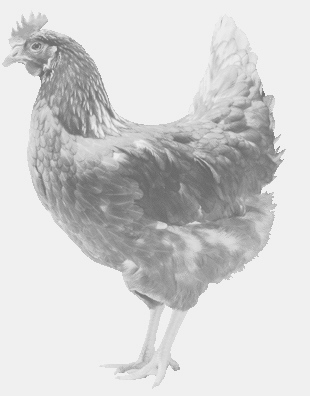  drůbežárna Vadín, www.drubezsvoboda.cz 569489358, 777989857NOSNÉ KUŘICEbarva červená a černáStáří:    21  týdnůCena:   250,- Kč/kusPátek 24. května 2024V 13.25 hod. – Úhřeticena návsi u hasičské zbrojniceMožno objednat: 569 489 358,svoboda.lucice@seznam.cz        